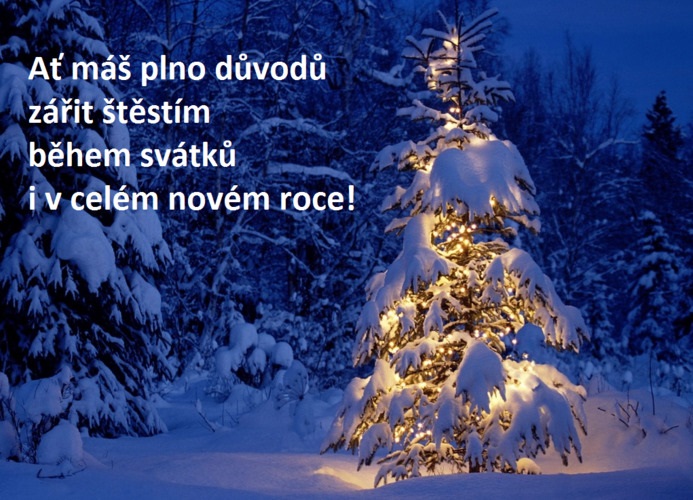 Krásné svátky Božího narození a všecko dobré v roce příštím přeje celé Vaší rodině  P. Miroslav Reif